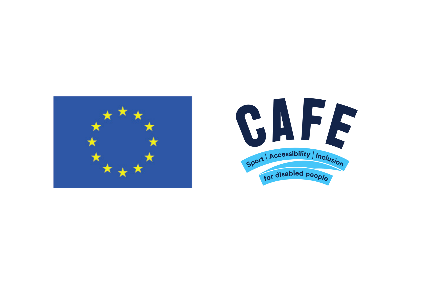 Enquête Erasmus+ auprès des supporters en situation de handicapVia le projet Erasmus+ CAFE intitulé "La bonne gouvernance nécessite l'accès et l'inclusion" (numéro de référence 622695-EPP-1-2020-1-UK-SPO-SCP), le CAFE  collabore  avec plusieurs parties prenantes clés à travers l'Europe pour répondre au besoin d'une meilleure représentation des personnes en situation de handicap dans la gouvernance sportive.

Le CAFE travaille aux côtés des fédérations nationales et des ligues de sport professionnel de Belgique (KBVB et Pro League), de France (FFF et LFP) et d'Allemagne (DFB et DFL), ainsi que des associations nationales de supporters en situation de handicap de chaque pays (Inter, FFSFH et BBAG, respectivement), et de l'Universidade Europeia - Portugal (ENSILIS). Ensemble, nous travaillons pour une bonne gouvernance du sport en veillant à ce que les commentaires des supporters en situation de handicap soient intégrés dans les stratégies nationales visant à améliorer l'accès et l'inclusion dans le football.

La première concrétisation du projet fut une enquête menée en 2021 auprès des supporters en situation de handicap dans les trois pays partenaires. Elle concernait l'importance des services et des installations disponibles le jour du match pour améliorer l'expérience des spectateurs en situation de handicap. Les résultats de la première enquête ont constitué la base d'une stratégie nationale conjointe créée par chaque Fédération Nationale, Ligue et association de supporters en situation de handicap en 2022 afin d’améliorer l'accès et l'inclusion dans chaque pays.  Il s'agit à présent d’une seconde enquête qui permettra de suivre les améliorations dans l'expérience des jours de match et la satisfaction des supporters en situation de handicap en Belgique, en France et en Allemagne.CAFE vous serait reconnaissant de bien vouloir répondre à l’enquête et de nous faire part de vos éventuelles remarques avant le 16 Juin.Veuillez envoyer le sondage complété à amy@cafefootball.eu 

Si vous avez besoin d’un autre format ou si vous souhaitez obtenir de l’aide pour compléter le questionnaire, veuillez prendre contact avec Amy Wilson du CAFE, responsable des relations supporters, de l’accès et de l’administration, par email ou par téléphone au +44 (0)7960 579 305 du lundi au vendredi de 09:00 à 17:00 UTC+1. (anglophones seulement).

Pour les francophones, merci de contacter André Durand de la FFSFH par mail à dedelabiscotte@aol.com ou par téléphone au (+33) 06 82 04 13 43.Section 1 - Quelle importance accordez-vous aux installations, aux services et aux équipements accessibles avant d'assister à un match ?L'expérience des supporters - Veuillez indiquer dans quelle mesure les éléments suivants sont importants pour votre expérience lorsque vous assistez à des matchs de football ? Pour répondre, veuillez taper un "X" dans la colonne appropriée.Personnel et services - Veuillez indiquer dans quelle mesure les éléments suivants sont importants pour votre expérience des matchs de football ? Pour répondre, veuillez taper un "X" dans la colonne appropriéeInstallations et accessibilité - Veuillez évaluer dans quelle mesure les éléments suivants sont importants pour votre expérience, lorsque vous assistez à des matchs de football ? Pour répondre, veuillez taper un "X" dans la colonne appropriéeSection 2 - Dans quelle mesure êtes-vous satisfait des installations, services et équipements accessibles lorsque vous assistez à un match ?L'expérience de supporteur - Veuillez évaluer dans quelle mesure vous êtes satisfait des éléments suivants, lorsque vous assistez à des matchs de football ? Pour répondre, veuillez taper un "X" dans la colonne appropriée. Personnel et services - Veuillez évaluer votre niveau de satisfaction concernant les éléments suivants lorsque vous assistez à des matchs de football ? Pour répondre, veuillez taper un "X" dans la colonne appropriée.Installations et accessibilité - Veuillez évaluer votre niveau de satisfaction concernant les éléments suivants lorsque vous assistez à des matchs de football ? Pour répondre, veuillez taper un "X" dans la colonne appropriéeÀ propos de vousVous considérez-vous comme faisant partie des catégories suivantes ? Veuillez sélectionner toutes les options applicables : Personne à mobilité réduite (sans fauteuil roulant) Personne en fauteuil roulant Handicapé mental (ex : trisomie, syndrome de l’X fragile) Personne neurodivergente (c.-à-d : autisme, trouble du traitement sensoriel, TDAH, dyslexie)  Personne souffrant de troubles neurologiques (c.-à-d : démence, épilepsie, sclérose en plaques) Personne atteinte de troubles mentaux (c.-à-d : bipolarité, schizophrénie ou trouble de stress post-traumatique) Personne sourde ou malentendante Personne aveugle ou malvoyante Personne souffrant d’une affection de longue durée (maladie cardiaque, affection respiratoire, diabète, personne avec une stomie, douleurs chroniques, asthme et autres pathologies respiratoires) Personne de petite taille   Personne daltonienne  Vous préférez ne pas répondre.Veuillez sélectionner la tranche d’âge qui vous correspond ? 16-18 19-24 25-34 35-44 45-54 55-64 65+Vous préférez ne pas répondre.Quel est votre sexe ?HommeFemmeVous préférez ne pas répondre.Veuillez préciser quelle équipe de football vous supportez ?Equipe de club :Equipe nationale :Êtes-vous membres d'une association de soutien aux personnes handicapées ? Oui Non Vous préférez ne pas répondre.Quel est le dernier match de football auquel vous avez assisté ?À  combien de matchs à domicile de votre équipe assistez-vous sur une saison, en moyenne ?À  combien de matchs à l’extérieur de votre équipe assistez-vous sur une saison, en moyenne ?À combien de matchs de votre équipe nationale assistez-vous sur une saison, en moyenne (aussi bien à domicile qu’à l’extérieur) ?Par quel biais achetez-vous habituellement vos billets d’entrée pour les matchs ? Veuillez sélectionner toutes les options applicables : En ligne Sur place, au guichet Par téléphone Par email Les billets vous ont été achetés/offerts Par l’intermédiaire de l’association de supporters handicapés Abonnement pour la saisonAvez-vous besoin d’un accompagnateur/assistant personnel ou guide/chien-guide pour assister aux matchs ? Oui Non  Vous préférez ne pas répondre.Quel moyen de transport utilisez-vous habituellement pour vous rendre aux matchs ? (Veuillez cocher toutes les options correspondant à votre situation) : Transports en commun  Véhicule personnel Taxi Pas de moyen de transport nécessaire/accessible à pied Transport assuré par des amis et/ou de la famille Service de transport spécifique assuré par le Club et/ou les associations de supporters pour handicapés Service de transport spécifique assuré par le gouvernement ou les autorités localesVeuillez indiquer la probabilité que vous adoptiez les comportements suivants à l'avenir : Pour répondre, veuillez taper un "X" dans la colonne appropriéeCAFE et nos partenaires vous remercient d'avoir répondu à ce sondage. Vos commentaires contribueront à améliorer l'accès et l'inclusion des supporters en situation de handicap1 = Pas important2 = Pas très important3 = Plutôt important4 = Très important5 = Extrêmement importantJe ne sais pas / Rien à signalerQ1 - Dans quelle mesure est-il important pour vous d'avoir accès à des informations via des plateformes accessibles et en format accessible sur les matchs, les joueurs, les billets et les produits c.-à-d. le site internet du club, les réseaux sociaux du club?Q2 - Dans quelle mesure est-il important pour vous d'avoir une communication bilatérale avec votre club pour les supporters en situation de handicap via un point de contact dédié (c.-à-d., un agent responsable des supporters en situation de handicap - ou l'association de supporters en situation de handicap - ASH)  ?Q3 - Quelle importance accordez-vous à la possibilité d'acheter des billets pour personnes en situation de handicap pour les matchs à domicile et à l'extérieur par divers moyens, y compris en ligne ?Q4 - Dans quelle mesure est-il important pour vous d'avoir accès à des informations sur les services, les installations et les équipements accessibles (p.ex. des informations sur les parkings accessibles, sur les transports publics accessibles, sur les commentaires en audiodescription, sur l'emplacement des sièges accessibles) avant d'assister à un match ?Q5 - Dans quelle mesure est-il important pour vous d'avoir le plaisir de partager l'expérience d'être assis avec les autres supporters de votre équipe ou d'autres membres de votre Association de supporters en situation de handicap (ASH) ?Q6 - Dans quelle mesure est-il important pour vous que les clubs de football professionnel, les fédérations nationales et/ou les ligues professionnelles encouragent un climat social qui favorise l'intégration des supporters en situation de handicap et condamnent les attitudes négatives à leur égard ?Q7 - Dans quelle mesure est-il important pour vous que les programmes et les événements (journées portes ouvertes, événements de jumelage entre clubs de supporters en situation de handicap, événements d'accueil, événements généraux pour les supporters) encouragés par les clubs de football professionnel, les fédérations nationales et les ligues professionnelles soient accessibles aux supporters en situation de handicap ?Q8 - Dans quelle mesure est-il important pour vous que les clubs de football professionnel, les fédérations nationales et les ligues professionnelles s'engagent à garantir aux supporters spectateurs en situation de handicap  une expérience du football accessible et inclusive ?Q9 - Dans quelle mesure est-il important pour vous de vous sentir en sécurité lorsque vous assistez à des matchs et de ne pas subir d'acte de haine envers les personnes handicapées (physique ou verbal) ?1 = Pas important2 = Pas très important3 = Plutôt important4 = Très important5 = Extrêmement importantJe ne sais pas / Rien à signalerQ1 - Quelle importance accordez-vous au fait que les stewards, le personnel et les bénévoles soient en mesure de communiquer avec des supporters ayant un handicap différent (ex. langage des signes ou en fournissant des informations claires et simples) ?Q2 - Dans quelle mesure est-il important pour vous que les stewards, le personnel et les bénévoles soient disponibles pour vous aider à trouver des équipements, des installations et des services accessibles (ex. les voies d'accès, l'emplacement des toilettes accessibles) ?Q3 - Dans quelle mesure est-il important pour vous que les stewards, le personnel et les bénévoles soient visibles et abordables avant, pendant et après le match ?Q4 - Quelle importance accordez-vous au fait que des sièges faciles d'accès et équipés soient disponibles pour les supporters en situation de handicap qui ont une mobilité réduite ou qui ont besoin d'un espace supplémentaire pour leurs jambes ?Q5 - Quelle importance accordez-vous au contraste des couleurs et à la signalisation pour aider les supporters en situation de handicap à trouver des voies accessibles à l'intérieur et à l'extérieur du stade (ex. signalisation tactile et rampes tactiles, contraste des couleurs sur les obstacles et les dangers) ?Q6 - Quelle importance accordez-vous à la présence d'une signalisation claire, visible et compréhensible pour diriger les supporters en situation de handicap dans le stade et vers les équipements qui s'y trouvent (ex. la signalisation vers les toilettes accessibles, les concessions, les espaces VIP et d'accueil, les salles de premiers secours, les boutiques du club).Q7 - Quelle importance accordez-vous à la présence d'installations et de structures accessibles à proximité des zones d’emplacements accessibles (ex. des toilettes accessibles, des comptoirs de nourriture et de boissons accessibles) ?Q8 - Dans quelle mesure est-il important pour vous que les stades autorisent l'accès aux chiens d'aveugle et d'assistance ?Q9 - Dans quelle mesure est-il important pour vous qu’il y ait des voies accessibles dans tout le stade pour les supporters en situation de handicap (par exemple, rampes, ascenseurs, espace de circulation suffisant) ?Q10. Dans quelle mesure est-il important pour vous que les informations soient disponibles dans différents formats accessibles (par exemple, sous-titres sur les écrans géants, interprètes, annonces visuelles, commentaires en audiodescription) dans le stade les jours de match ?Q11. Dans quelle mesure est-il important pour vous que la boutique du club soit accessible (site web en ligne et boutiques physiques) aux clients en situation de handicap?Q.12 Dans quelle mesure est-il important pour vous qu’il y ait des salles sensorielles (orientées vers le terrain ou non), des salles de repos ou des espaces calmes dans les stades pour les supporters en situation de handicap?1 = Pas important2 = Pas très important3 = Plutôt important4 = Très important5 = Extrêmement importantJe ne sais pas / Rien à signalerQ1 - Dans quelle mesure est-il important pour vous qu’il y ait des options de transport en commun accessibles pour se rendre au stade ou pour en revenir ?Q2 - Dans quelle mesure est-il important pour vous qu'il y ait suffisamment de places de parking accessibles et adaptées à proximité des entrées et sorties accessibles du stade ?Q3 - Dans quelle mesure est-il important pour vous qu'il y ait des points de dépôt et de ramassage accessibles pour les supporteurs en situation de handicap, identifiés à proximité des entrées et sorties accessibles du stade ?Q4 - Dans quelle mesure est-il important pour vous qu’il y ait une zone d’emplacements accessibles dans tout le stade pour les supporteurs en situation de handicap, y compris dans les zones d’accueil, et pour que les supporteurs à l'extérieur soient assis dans la section réservée à l'extérieur ?Q5 - Dans quelle mesure est-il important pour vous que les stades fournissent des zones d’emplacements accessibles aux supporteurs en situation de handicap, pour qu’ils puissent s’asseoir avec un groupe d'amis ou des membres de leur famille, lors des matchs ?Q6 - Dans quelle mesure est-il important pour vous d’avoir une parfaite visibilité de toutes les zones du terrain et des écrans géants depuis les espaces accessibles, y compris lorsque les supporteurs devant sont debout ?Q7 - Dans quelle mesure est-il important pour vous que la mise à disposition de vestiaires (une salle plus grande, un lève-personne, une table à langer de taille adulte et beaucoup d’espace de circulation) soit disponible pour les supporteurs en situation de handicap, dans les stades ?Q8 - Dans quelle mesure est-il important pour vous qu'il y ait des toilettes adaptées et accessibles aux supporteurs en situation de handicap partout dans les stades, et que ces installations soient maintenues propres et saines ?Q9 - Dans quelle mesure est-il important pour vous que les buvettes et points de vente alimentaires soient accessibles aux supporteurs en situation de handicap, avec des comptoirs bas et des systèmes de paiement accessibles ?Q10. Dans quelle mesure est-il important pour vous que les buvettes et points de ventes alimentaires proposent un menu accessible et que des formats alternatifs soient disponibles (par exemple, braille, images/pictogrammes, gros caractères et numérique) ?Q11. Dans quelle mesure est-il important pour vous que les buvettes et points de ventes alimentaires offrent des services spécifiques aux supporteurs en situation de handicap (par exemple, des files prioritaires, un service de précommande et de livraison à la demande) ?1 = Pas satisfait2 = Pas très satisfait3 = Plutôt satisfait4 = Très satisfait5 = Extrêmement satisfaitJe ne sais pas / Rien à signalerQ1 - Dans quelle mesure êtes-vous satisfait des informations sur les matchs, les joueurs, les billets et produits disponibles dans des formats accessibles via des plateformes accessibles, comme le site web du club ou les réseaux sociaux du club ?Q2 - Dans quelle mesure êtes-vous satisfait d'avoir une communication bidirectionnelle avec votre club pour les supporteurs en situation de handicap, par le biais d'un point de contact dédié (par exemple l'Agent d'accès pour personnes en situation de handicap ou l'Association des supporteurs en situation de handicap) disponible en ligne et hors ligne ?Q3 - Dans quelle mesure êtes-vous satisfait de la possibilité d'acheter des billets pour personnes en situation de handicap pour les matchs à domicile et à l'extérieur par différents moyens, y compris en ligne ?Q4 - Dans quelle mesure êtes-vous satisfait de l'accès à des informations sur les services, les installations et les équipements accessibles (par exemple, informations sur les parkings et les transports publics accessibles, commentaires en audiodescription, emplacement des sièges accessibles) avant d'assister à un match ?Q5 - Dans quelle mesure êtes-vous satisfait du plaisir que vous procure l'expérience d'être assis avec les autres supporteurs de votre équipe ou d'autres membres de votre association des supporteurs en situation de handicap?Q6 - Dans quelle mesure êtes-vous satisfait des clubs de football professionnels, des fédérations associations nationales ou des ligues professionnelles qui promeuvent un climat social favorisant l’intégration des supporteurs en situation de handicap, et condamnent les attitudes négatives envers les supporteurs en situation de handicap ?Q7 - Dans quelle mesure êtes-vous satisfait de l’accessibilité des supporteurs handicapés aux programmes et évènements (journées portes ouvertes, évènements de jumelage entre clubs de supporteurs en situation de handicap, évènements d'accueil, évènements généraux de supporteurs) promus par les clubs professionnels, les fédérations nationales et les ligues professionnelles ?Q8 - Dans quelle mesure êtes-vous satisfait de l’engagement des clubs de football professionnels, des fédérations nationales et des ligues professionnelles à assurer aux supporteurs en situation de handicap une expérience footballistique accessible et inclusive ?Q9 - Lorsque vous assistez à des matchs en direct, dans quelle mesure êtes-vous satisfait du sentiment de sécurité et de n’avoir à subir aucun acte, ou propos, haineux fondés sur le handicap ?1 = Pas satisfait2 = Pas très satisfait3 = Plutôt satisfait4 = Très satisfait5 = Extrêmement satisfaitJe ne sais pas / Rien à signalerQ1 - Dans quelle mesure êtes-vous satisfait du personnel d’accueil, du personnel en général et des bénévoles pour communiquer avec des supporters aux différents types de handicap  (par exemple, la langage des signes ou le fait de fournir des informations claires et simples) ?Q2 - Dans quelle mesure êtes-vous satisfait de la disponibilité du personnel d’accueil, du personnel en général et des bénévoles pour aider à localiser les commodités, les installations et les services (par exemple, les itinéraires l'emplacement des toilettes accessibles) ?Q3 - Dans quelle mesure êtes-vous satisfait de la visibilité et de la disponibilité du personnel d’accueil, du personnel en général et des bénévoles avant, pendant et après le match ?Q4 - Dans quelle mesure êtes-vous satisfait de la facilité d’accès et de la disponibilité de sièges et de commodités appropriés pour les supporteurs en situation de handicap qui ont une mobilité réduite ou qui peuvent avoir besoin d'espace supplémentaire pour les jambes ?Q5 - Dans quelle mesure êtes-vous satisfait du contraste des couleurs et de l'orientation pour aider les supporteurs en situation de handicap à localiser les itinéraires accessibles à l'intérieur et à l'extérieur du stade (par exemple, orientation tactile et rampes tactiles, contraste de couleur sur les obstacles et les dangers) ?Q6 - Dans quelle mesure êtes-vous satisfait de la présence d'une signalisation claire, visible et compréhensible pour diriger les supporteurs en situation de handicap autour du stade et vers les commodités du stade (par exemple, signalisation vers les toilettes accessibles, vers les buvettes, vers les zones VIP, vers l’infirmerie, ou encore vers les des boutiques du club) ?Q7 - Dans quelle mesure êtes-vous satisfait de l'existence d'installations et de commodités accessibles situées à proximité de sièges accessibles, par exemple, toilettes accessibles, buvettes accessibles) ?Q8 - Dans quelle mesure êtes-vous satisfait de l’autorisation d’entrée aux stades des chiens-guides et d'assistance ?Q9 - Dans quelle mesure êtes-vous satisfait de l'existence de voies accessibles dans tout le stade pour les supporteurs en situation de handicap (par exemple, rampes, ascenseurs, espace de circulation suffisant) ?Q10 - Dans quelle mesure êtes-vous satisfait de la disponibilité d’informations dans différents formats accessibles (par exemple sous-titres sur écran géant, interprètes, annonces visuelles, commentaires audio-descriptifs) dans le stade les jours de match ?Q11 - Dans quelle mesure êtes-vous satisfait de l'accessibilité de la boutique du club aux clients en situation de handicap (sur le site Web en ligne ou dans le stade) ?Q12 - Dans quelle mesure êtes-vous satisfait de l’existence dans les stades de salles de thérapie sensorielle (avec vue, ou non, sur le terrain) ou d’espaces calmes pour les supporteurs en situation de handicap ?1 = Pas satisfait2 = Pas très satisfait3 = Plutôt satisfait4 = Très satisfait5 = Extrêmement satisfaitJe ne sais pas / Rien à signalerQ1 - Dans quelle mesure êtes-vous satisfait de la disponibilité de transports en commun accessibles qui vous permettent d’aller au stade et d’en revenir ?Q2 - Dans quelle mesure êtes-vous satisfait de la disponibilité suffisante de places de parking accessibles et adaptées à proximité des entrées et des sorties accessibles du stade ?Q3 - Dans quelle mesure êtes-vous satisfait de l'existence de points identifiés de dépose accessibles aux supporteurs en situation de handicap à proximité des entrées et des sorties accessibles du stade ?Q4 - Dans quelle mesure êtes-vous satisfait du choix de places assises accessibles pour les supporteurs en situation de handicap, notamment dans les zones d'accueil et pour permettre aux supporteurs visiteurs de s’assoir dans la zone visiteur ?Q5 - Dans quelle mesure êtes-vous satisfait de la disponibilité dans les stades de places assises accessibles aux supporteurs en situation de handicap leur permettant, lors des matchs, d’être assis avec un groupe d'amis ou des membres de leur famille ?Q6 - Dans quelle mesure êtes-vous satisfait de la visibilité de toutes les zones du terrain et des écrans géants depuis les espaces accessibles, notamment lorsque les supporters devant sont debout ?Q7 - Dans quelle mesure êtes-vous satisfait de la disponibilité dans les stades de vestiaires aménagés pour les supporteurs en situation de handicap (une plus grande salle, un lève-personne, une table à langer pour adultes et beaucoup d'espace de circulation) ?Q8 - Dans quelle mesure êtes-vous satisfait de la disponibilité, dans les stades, de toilettes adaptées et accessibles pour les supporteurs en situation de handicap ainsi que de leur maintien dans un état de propreté et d’hygiène ?Q9 - Dans quelle mesure êtes-vous satisfait du fait que les buvettes ainsi que les restaurants soient accessibles aux supporteurs en situation de handicap, avec des comptoirs bas et des systèmes de paiement accessibles ?Q10. Dans quelle mesure êtes-vous satisfait du fait que les buvettes ainsi que les restaurants aient un menu accessible et que des formats alternatifs soient disponibles (par exemple, braille, images / pictogrammes, majuscules et numériques) ?Q11. Dans quelle mesure êtes-vous satisfait du fait que les buvettes ainsi que les restaurants fournissent des services spécifiques aux supporteurs en situation de handicap (par exemple, des files prioritaires, un service de précommande et de livraison sur place ?1 = Pas du tout probable2 = Probablement pas3 = Assez probable4 = Très probable5 = Extrêmement probableJe ne sais pas / Rien à signalerQ1 - Quelle est la probabilité que vous achetiez des produits et services liés au club (par exemple, des maillots, des cadeaux, des visites de stade) ?Q2 - Quelle est la probabilité que vous continuiez à assister aux matchs au stade ?Q3 - Quelle est la probabilité que vous recommandiez d'assister à des matchs au stade à d'autres supporters en situation de handicapés ?